Omelko Vladimir MironovichExperience:Documents and further information:Свидетельство о квалификации  №П000591,выдано 20.09.2005г. выдано морским рыбным портом г.Петропавловск-Камчатский. Есть удостоверение матроса первого класса.В 1984г.окончил Львовский зооветеринарный институт.Владивостокский морской учебно-тренажерный центр №101\"Предотвращение загрязнения моря\".Учебно-тренажерный центр НУСПО №278935Другие обучения правилам поведения на море.Медкнига№2631372.Паспорт моряка.Position applied for: AB-CookDate of birth: 09.06.1959 (age: 58)Citizenship: RussiaResidence permit in Ukraine: NoCountry of residence: UkraineCity of residence: TernopilContact Tel. No: +38 (032) 395-61-88 / +38 (098) 704-50-36E-Mail: kotysaleksei@mail.ruU.S. visa: NoE.U. visa: NoUkrainian biometric international passport: Not specifiedDate available from: 20.02.2011English knowledge: ModerateMinimum salary: 1500 дол. $ per monthPositionFrom / ToVessel nameVessel typeDWTMEBHPFlagShipownerCrewingAB-Cook07.03.1999-14.12.2010Tug Boat-Кипр&mdash;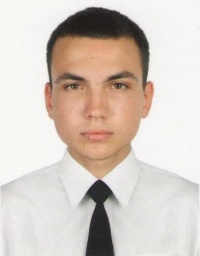 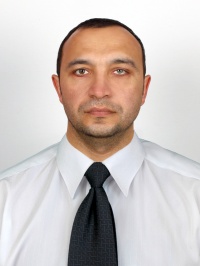 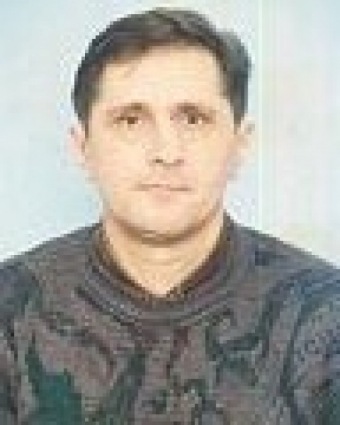 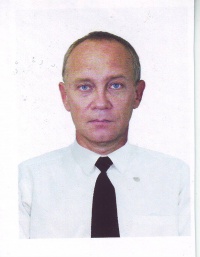 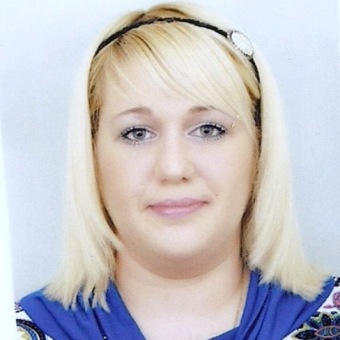 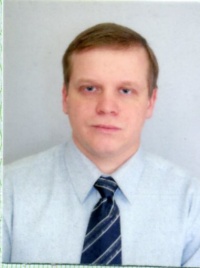 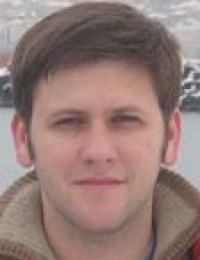 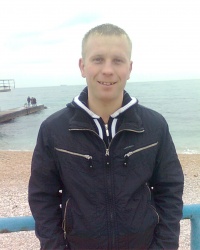 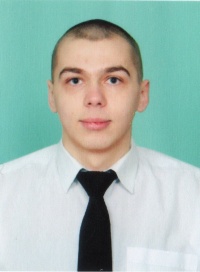 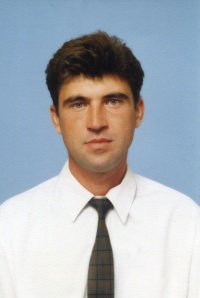 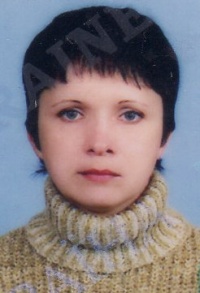 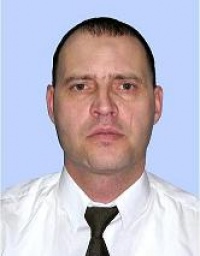 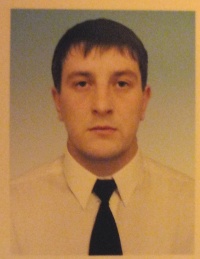 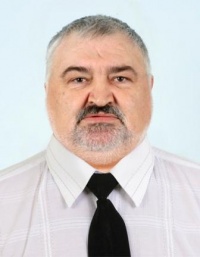 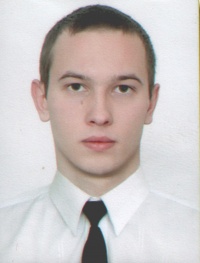 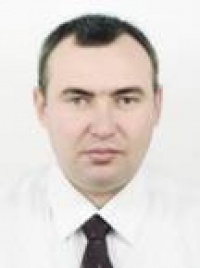 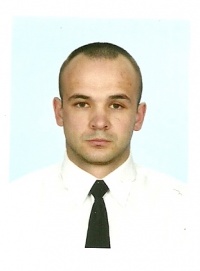 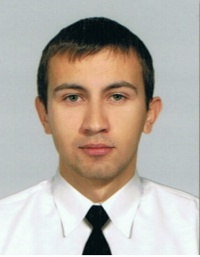 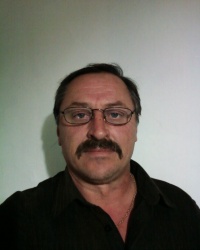 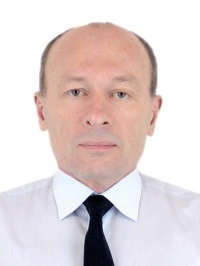 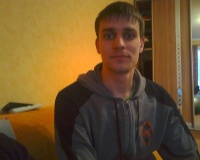 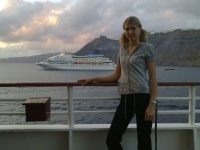 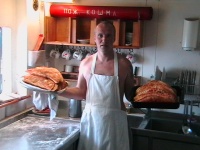 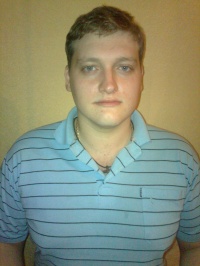 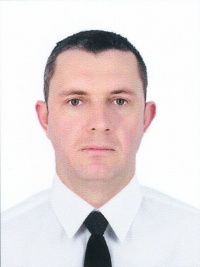 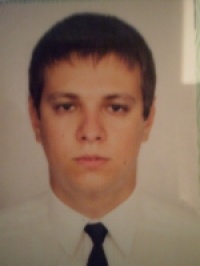 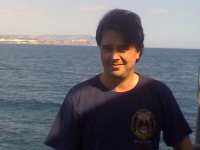 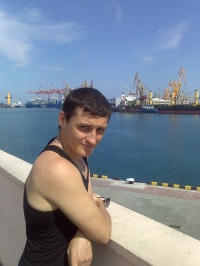 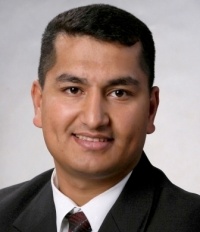 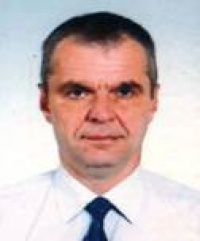 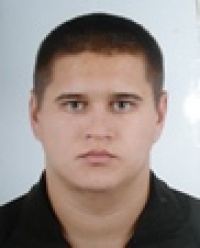 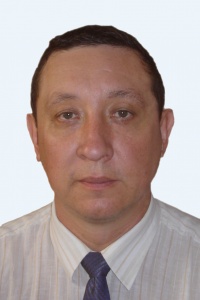 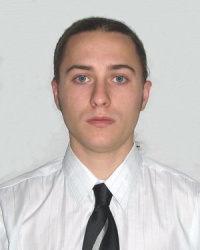 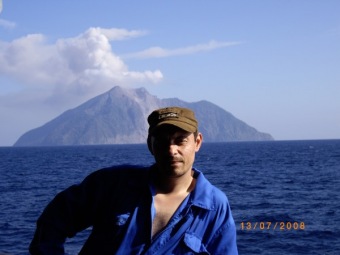 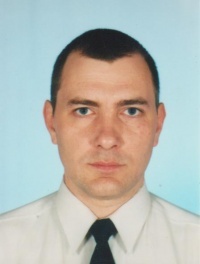 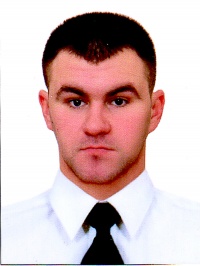 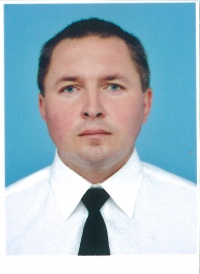 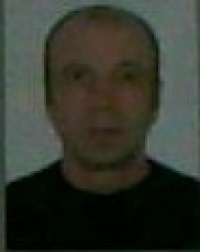 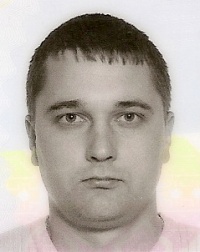 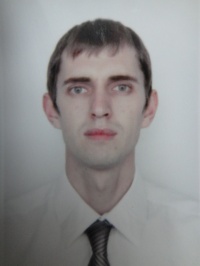 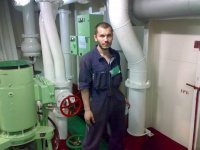 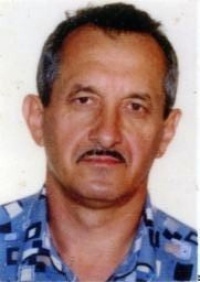 